Мануал по заправке HP LaserJet 1200, 1220, 3300, 3380Ознакомьтесь с порядком заправки HP LJ 1200, 1220, 3300, 3380, подробная инструкция  для заправки C7115A, C7115X принтера HP.Данная инструкция подойдет для следующих аппаратов:        LaserJet-1000 / 1005W / 1200 / 1220 / 3300 / 3320 / 3330 / 3380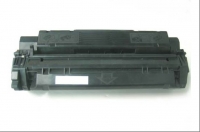 Шаг: 1Удобно положите картридж на рабочую поверхность правой стороной кверху и разверните отсек для отходов к себе. Стрелки, которые находятся в верхней части бункера,  должны быть направлены к вам.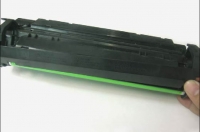 Шаг: 2С левой стороны картриджа  держите затвор барабана немного  приоткрытым, а правую сторону картриджа поднимите таким образом, чтобы вытащить основание затвора из крепления.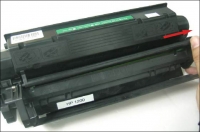 Шаг: 3Для того,  чтобы извлечь основание затвора, переместите левую сторону затвора вправо.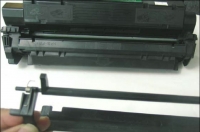 Шаг: 4В процессе извлечения затвора барабана нужно быть предельно аккуратными, чтобы  не растянуть пружину с левой стороны затвора.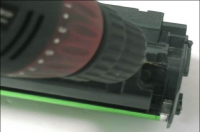 Шаг: 5Проделайте дрелью отверстие небольшого диаметра в пластике с правой стороны картриджа. Сверлите до тех пор, пока не покажется штифт, который находится внутри.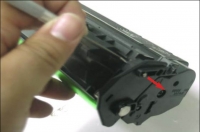 Шаг: 6Извлеките штифт картриджа.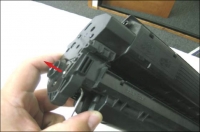 Шаг: 7Рядом сделайте дополнительное отверстие и нажмите с левой стороны на отсек так, как показано на фото.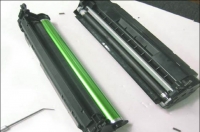 Шаг: 8Вытащите оба штифта и открепите барабан от отсека.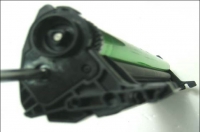 Шаг: 9Выкрутите гайку, которая крепит  втулку барабана.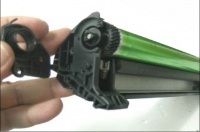 Шаг: 10После того, как откручена гайка, можно удалить пластиковую крышку.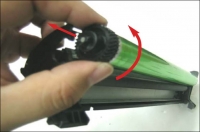 Шаг: 11Немного приподнимите барабанную шестеренку и поверните ее по направлению против часовой стрелки.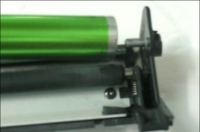 Шаг: 12В процессе проворачивания барабана, понемногу вытаскивайте его из осевого вала.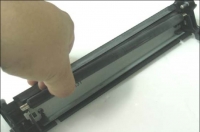 Шаг: 13Вытащите металлическую ось и очистите ее с помощью  мягкой не ворсистой тряпки и воды. 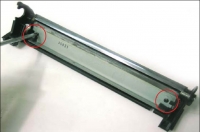 Шаг: 14Выкрутите оба винта, крепящие ракель.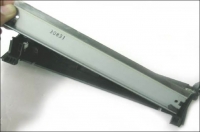 Шаг: 15 Отсоедините ракель. Вытряхните отработанные остатки тонера из отсека для отходов. Очистите отсек, используя пылесос.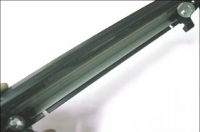 Шаг: 16Вставьте новый, либо очищенный ракель и заполните его порошком. Прикрутите обратно два винта, которые крепят ракель. Протрите крепления оси ватным тампоном, смоченным спиртом.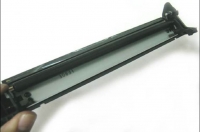 Шаг: 17В крепление для оси вставьте новую, либо очищенную ось.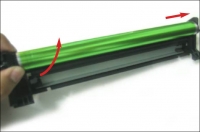 Шаг: 18После вышеописанных процедур, нужно заполнить барабан порошком. Установите  втулку барабана в контактную ось, при этом вращая ее против часовой стрелки.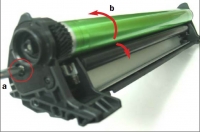 Шаг: 19Установите крышку в отсек для отходов и закрутите болт. Проверните барабан несколько раз, пока он не будет проворачиваться довольно-таки свободно. Очистите металлическую ось с помощью тряпки без ворса. Теперь отложите барабан в сторону и накройте, чтобы не попадал солнечный свет. 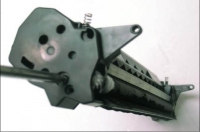 Шаг: 20На отсеке для тонера выкрутите болт с крышки.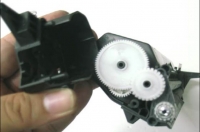 Шаг: 21Под к крышкой находятся 3 белых шестеренки, удалите их.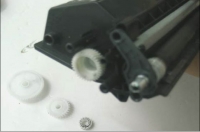 Шаг: 22На фото показаны снятые белые шестеренки.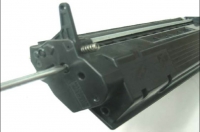 Шаг: 23С контактной крышки тонерного отсека открутите болт.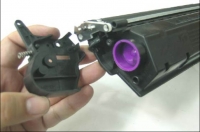 Шаг: 24 Снимите контактную крышку, так вы получите доступ к пробке для заполнения тонера.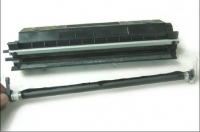 Шаг: 25Отсоедините  магнитный вал с отсека для тонера.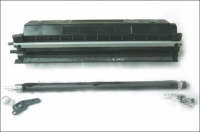 Шаг: 26С левой стороны магнитного вала находятся ручка и втулка, отсоедините их. С правой стороны магнитного вала расположена белая деталь и втулка, также снимите их. Очистите втулку магнитного вала с помощью куска ткани без ворса, смоченного спиртом. Очистите контакт магнитного вала от отработанной смазки ватным тампоном со спиртом, затем нанесите новую смазку. В бытовых условиях, с помощью  пылесоса очистите остатки отработанного тонера с магнитного вала. Очистите магнитный вал, с помощью ткани без ворса и средства для чистки магнитного вала.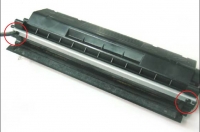 Шаг: 27Выкрутите оба болта на дозирующем лезвии. Сняв  дозирующее лезвие, очистите его, используя кусок ткани без ворса, смоченный спиртом.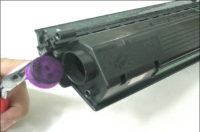 Шаг: 28Откупорьте пробку и очистите отсек с помощью пылесоса.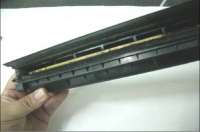 Шаг: 29Если вы хотите заменить уплотнители отсека, то это нужно делать как раз на данном этапе. Можно также заменить печать  и разъем порта в целях транспортировки. 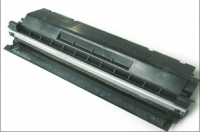 Шаг: 30Установите новое, либо очищенное дозирующее лезвие в отсек для тонера и прикрутите двумя болтами.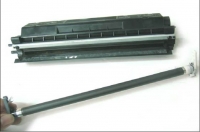 Шаг: 31С левой стороны вала установите ручку и втулку, а с правой стороны вала установите белую деталь и втулку.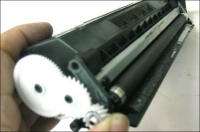 Шаг: 32Теперь установите  магнитный вал в отсек для тонера и установите обратно три белые шестеренки.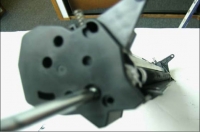 Шаг: 33Установите обратно контактную крышку и зафиксируйте  ее болтом.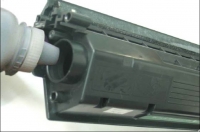 Шаг: 34Придерживая  магнитный вал, аккуратно заполните отсек для тонера 230 гр тонера. Заткните отверстие пробкой.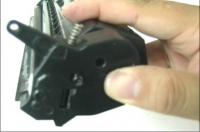 Шаг: 35Установите контактную крышку отсека и закрепите  ее болтом. Нанесите небольшое количество тонера на магнитный вал для проверки печати и проверните вал несколько раз.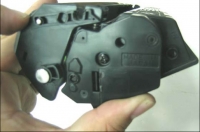 Шаг: 36Соедините отсек для тонера и отсек для отходов и нажмите на защелки картриджа с двух сторон.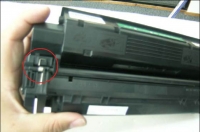 Шаг: 37Установите затворку барабана на отсек для тонера в соответствии с фото. Проконтролируйте, чтобы пружина затворки в форме «L» была вверху. Нажмите вниз так, чтобы оба конца затворки вошли в гнезда. Теперь можно тестировать картридж C7115A, C7115X.